استمارة التسجيل للاجتماع الافتراضيللجنة جائزة التميز البرلماني العربي24  شباط/ فبراير 2021الشعبة البرلمانية:أعضاء الوفود   الرابط التجريبي للاجتماع الافتراضي: https://us02web.zoom.us/j/89756428856?pwd=ZUFtb0R6S0NaMzhQK1ZCUTBWQS9lQT09التاريخ: الثلاثاء 23 شباط/ فبراير 2021التوقيت: 10:00 لغاية 10:30 (بتوقيت بيروت)            12:00 لغاية 12:30 (بتوقيت أبو ظبي)رابط الاجتماع الافتراضي: https://us02web.zoom.us/j/85125873501?pwd=S3RDWFhJZUxlT0l1TUk2SS9FOENmQT09التاريخ: الأربعاء 24 شباط/ فبراير 2021التوقيت: 10:00 لغاية 14:00 (بتوقيت بيروت)            12:00 لغاية 16:00 (بتوقيت أبو ظبي)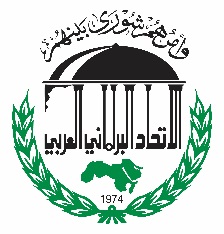   الاتحاد البرلماني العربي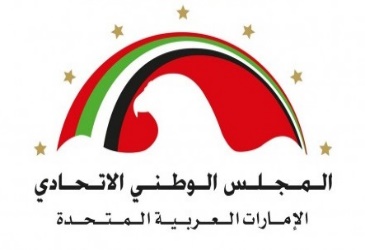 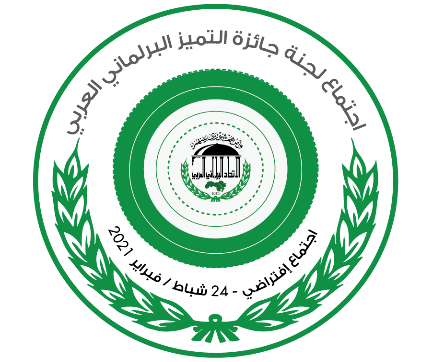 الاجتماع الافتراضيللجنة جائزة التميز البرلماني العربي24شباط/ فبراير 2021استمارة التسجيلالاجتماع الافتراضيللجنة جائزة التميز البرلماني العربي24شباط/ فبراير 2021استمارة التسجيلالاجتماع الافتراضيللجنة جائزة التميز البرلماني العربي24شباط/ فبراير 2021استمارة التسجيلالاسمالصفةالبريد الإلكتروني